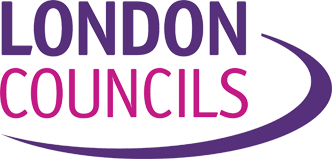 LONDON COUNCILS HEALTH AND SAFETY NETWORKQUARTERLY MEETINGLONDON COUNCILS OFFICES, SOUTHWARKTuesday 11th September 2018 Meeting NoteAttendeesInvited SpeakersApologiessandra.joyce@brent.gov.ukSandra JoyceBrentShriya.Koosyial@bromley.gov.ukShriya KoosyialBromleyPortia.Lamb@camden.gov.ukStephen.Giddings@camden.gov.ukPortia LambStephen GiddingsCamdenElizabeth.Johnston@croydon.gov.ukLiz JohnstonCroydonPhilip.Bray@enfield.gov.ukPhilip BrayEnfieldDiana.Howlett@royalgreenwich.gov.ukDiana Howlett GreenwichLynne.thorburn@hackney.gov.ukLynne ThorburnHackneyAlexis.Correa@haringey.gov.ukAlexis CorreaHaringeyJonathan.Godfrey@hounslow.gov.ukJon GodfreyChairMeeting NoteHounslowcaroline.woodliffe@kingston.gov.uktamara.clare@kingston.gov.ukCaroline WoodliffeTamara ClareKingston & Suttonselina.chen@redbridge.gov.ukSelina ChenRedbridgesdennis@wandsworth.gov.ukSarah DennisRichmond & WandsworthLee.Tapping@SOUTHWARK.GOV.UKLee TappingSouthwarkMargaret SackeyUCL (Major projects)Tracey GormanREACTECAndrew KingscottThe Health and Safety ExecutiveTracey Ayton HardingT.Harding@unison.co.ukLondon Health and Safety GroupKelvin ScorerKelvin.Scorer@local.gov.ukLGA National GroupMelanie Farrow melanie.farrow@lbbd.gov.ukBarking & DagenhamGraham Courtneygraham.courtney@brent.gov.ukBrentGino Di Francogino.difranco@islington.gov.ukIslington(1)OpeningWelcome and introductions Jon Godfrey as Chair would provide notes from this meetingOpeningWelcome and introductions Jon Godfrey as Chair would provide notes from this meetingOpeningWelcome and introductions Jon Godfrey as Chair would provide notes from this meeting(2)Notes from our previous meetingJon Godfrey provided a verbal update on the notes from our Meeting on 12th June with a reminder of the June presentations from TfL and Hands HQ which are attached in Appendix 1 and 2 to these Meeting NotesAppendix 1Hands HQ - Transforming risk: Opportunities for innovation to accelerate safety performance Contact: alex@handshq.comAppendix 2 Transport for London presented on some of the initiatives they are currently engaged with:Major construction project co-ordination by Marion Coombes @ TfL &Surface Playbook by Fiona Clowes @TfLNotes from our previous meetingJon Godfrey provided a verbal update on the notes from our Meeting on 12th June with a reminder of the June presentations from TfL and Hands HQ which are attached in Appendix 1 and 2 to these Meeting NotesAppendix 1Hands HQ - Transforming risk: Opportunities for innovation to accelerate safety performance Contact: alex@handshq.comAppendix 2 Transport for London presented on some of the initiatives they are currently engaged with:Major construction project co-ordination by Marion Coombes @ TfL &Surface Playbook by Fiona Clowes @TfLNotes from our previous meetingJon Godfrey provided a verbal update on the notes from our Meeting on 12th June with a reminder of the June presentations from TfL and Hands HQ which are attached in Appendix 1 and 2 to these Meeting NotesAppendix 1Hands HQ - Transforming risk: Opportunities for innovation to accelerate safety performance Contact: alex@handshq.comAppendix 2 Transport for London presented on some of the initiatives they are currently engaged with:Major construction project co-ordination by Marion Coombes @ TfL &Surface Playbook by Fiona Clowes @TfL(3)Matters arisingThree matters for consideration The HSE have produced information about vibration through the (National) LGA Panel. The power point by Tao Wu from the HSE is attached Asbestos management is schools http://www.hse.gov.uk/services/education/asbestos.htm(hyperlink)Mobile working guidance from the Chartered Institute of Ergonomicshttps://www.ergonomics.org.uk/Public/Resources/Publications/Mobile_Working.aspx(hyperlink)Matters arisingThree matters for consideration The HSE have produced information about vibration through the (National) LGA Panel. The power point by Tao Wu from the HSE is attached Asbestos management is schools http://www.hse.gov.uk/services/education/asbestos.htm(hyperlink)Mobile working guidance from the Chartered Institute of Ergonomicshttps://www.ergonomics.org.uk/Public/Resources/Publications/Mobile_Working.aspx(hyperlink)Matters arisingThree matters for consideration The HSE have produced information about vibration through the (National) LGA Panel. The power point by Tao Wu from the HSE is attached Asbestos management is schools http://www.hse.gov.uk/services/education/asbestos.htm(hyperlink)Mobile working guidance from the Chartered Institute of Ergonomicshttps://www.ergonomics.org.uk/Public/Resources/Publications/Mobile_Working.aspx(hyperlink)(4)Presentation 1Attached as Appendix 3CDM 2015 Regulatory compliance and major construction projects in London Margaret Sackey, Health and Safety Manager UCL major projects (formerly with TfL) msackey@btinternet.comMargaret made a very comprehensive presentation about CDM 2015 with an accompanying explanation about all the duty holdings.Presentation 2Attached as Appendix 4Managing vibration in the workplaceTracey Gorman, REACTEC Business Development DirectorTraceyGorman@reactec.comTracey followed Margaret’s presentation with an informative review of vibration control legislation and how the REACTEC product could assist with compliance in this complex area of health and safety management.The pricing for the product is attached in the Appendix and is subject to a Company discount on the cost shownPresentation 1Attached as Appendix 3CDM 2015 Regulatory compliance and major construction projects in London Margaret Sackey, Health and Safety Manager UCL major projects (formerly with TfL) msackey@btinternet.comMargaret made a very comprehensive presentation about CDM 2015 with an accompanying explanation about all the duty holdings.Presentation 2Attached as Appendix 4Managing vibration in the workplaceTracey Gorman, REACTEC Business Development DirectorTraceyGorman@reactec.comTracey followed Margaret’s presentation with an informative review of vibration control legislation and how the REACTEC product could assist with compliance in this complex area of health and safety management.The pricing for the product is attached in the Appendix and is subject to a Company discount on the cost shownPresentation 1Attached as Appendix 3CDM 2015 Regulatory compliance and major construction projects in London Margaret Sackey, Health and Safety Manager UCL major projects (formerly with TfL) msackey@btinternet.comMargaret made a very comprehensive presentation about CDM 2015 with an accompanying explanation about all the duty holdings.Presentation 2Attached as Appendix 4Managing vibration in the workplaceTracey Gorman, REACTEC Business Development DirectorTraceyGorman@reactec.comTracey followed Margaret’s presentation with an informative review of vibration control legislation and how the REACTEC product could assist with compliance in this complex area of health and safety management.The pricing for the product is attached in the Appendix and is subject to a Company discount on the cost shown(5)Update from the Health and Safety Executive (HSE)Andrew KingscottHead of PAEV (Public Authorities, Education and Volunteers) Sector Engagement and Policy DirectorateAndrew.Kingscott@hse.gov.ukAndrew identified the following in his update to our Group  “Helping Great Britain Work Well”(hyperlink)is the HSE’s message and is supported by strategic themes linked to their Business Plan: http://www.hse.gov.uk/aboutus/strategiesandplans/businessplans/plan1819.pdf (hyperlink)Priorities subject to intervention were identified as occupational lung disease management (particularly asbestos), musculoskeletal hazards and workplace stressInfluence and input from our Group and the wider LGA on how our own organisations are tackling these priorities would be welcome by the HSEThe Department for Education asbestos assurance programme has now closed The HSE will undertake unannounced visits to schools in the near future to examine and assess how asbestos is managed in the context of the Control of Asbestos Regulations first incepted 14 years ago Compliance will therefore be expected and tested against that expectation around the arrangements that are in place and how effective they areActive contractor management by schools in the context of asbestos containing material (acm) will also be examinedPassive expectational arrangements for contractors will not be sufficient to show adequate managementNote that the duty holder under the Regulations will be viewed by the HSE as the employer of staff in the school This is not withstanding any particular circumstances around the arrangements in the school The HSE will also examine those controls around the employment of volunteers and the realistic circumstances of expectation within that employmentAny work with asbestos should be closely controlled and such circumstances can be well manged through a Permit to Work system The management of asbestos in public buildings would be a future initiative for the HSEThe influence of the Client is recognised by the HSE as being fundamental to the supply chain and questions will always be asked of the Client when this has broken downThe recent HSE advice about Bunsen burner gauzes is shown on the below hyperlink with the current investigation ongoing particularly to establish the extent of the problemhttp://www.hse.gov.uk/asbestos/wire-gauzes.htmThere is a legal obligation to manage workplace stress which has been in existence for many yearsThe HSE have a default intervention position that Improvement Notices (IN) will be issued to enforce their requirement that stress management must be driven from the top of every organisationThe HSE have management standards that apply to workplace stresshttp://www.hse.gov.uk/stress/standards/A spoken stress toolkit (aimed at school staff) is being produced by the HSEThe HSE maintain an interest in finding pockets of best practice across the industry spectrum The following should be noted as having current potential for Enforcement by the HSE:Vibration both hand arm and whole body which has seen recent enforcement notices to Local Authorities;Incidents involving moving vehicles and the arrangements made for the management of workplace transport, andThe management of occupational violence.      Update from the Health and Safety Executive (HSE)Andrew KingscottHead of PAEV (Public Authorities, Education and Volunteers) Sector Engagement and Policy DirectorateAndrew.Kingscott@hse.gov.ukAndrew identified the following in his update to our Group  “Helping Great Britain Work Well”(hyperlink)is the HSE’s message and is supported by strategic themes linked to their Business Plan: http://www.hse.gov.uk/aboutus/strategiesandplans/businessplans/plan1819.pdf (hyperlink)Priorities subject to intervention were identified as occupational lung disease management (particularly asbestos), musculoskeletal hazards and workplace stressInfluence and input from our Group and the wider LGA on how our own organisations are tackling these priorities would be welcome by the HSEThe Department for Education asbestos assurance programme has now closed The HSE will undertake unannounced visits to schools in the near future to examine and assess how asbestos is managed in the context of the Control of Asbestos Regulations first incepted 14 years ago Compliance will therefore be expected and tested against that expectation around the arrangements that are in place and how effective they areActive contractor management by schools in the context of asbestos containing material (acm) will also be examinedPassive expectational arrangements for contractors will not be sufficient to show adequate managementNote that the duty holder under the Regulations will be viewed by the HSE as the employer of staff in the school This is not withstanding any particular circumstances around the arrangements in the school The HSE will also examine those controls around the employment of volunteers and the realistic circumstances of expectation within that employmentAny work with asbestos should be closely controlled and such circumstances can be well manged through a Permit to Work system The management of asbestos in public buildings would be a future initiative for the HSEThe influence of the Client is recognised by the HSE as being fundamental to the supply chain and questions will always be asked of the Client when this has broken downThe recent HSE advice about Bunsen burner gauzes is shown on the below hyperlink with the current investigation ongoing particularly to establish the extent of the problemhttp://www.hse.gov.uk/asbestos/wire-gauzes.htmThere is a legal obligation to manage workplace stress which has been in existence for many yearsThe HSE have a default intervention position that Improvement Notices (IN) will be issued to enforce their requirement that stress management must be driven from the top of every organisationThe HSE have management standards that apply to workplace stresshttp://www.hse.gov.uk/stress/standards/A spoken stress toolkit (aimed at school staff) is being produced by the HSEThe HSE maintain an interest in finding pockets of best practice across the industry spectrum The following should be noted as having current potential for Enforcement by the HSE:Vibration both hand arm and whole body which has seen recent enforcement notices to Local Authorities;Incidents involving moving vehicles and the arrangements made for the management of workplace transport, andThe management of occupational violence.      Update from the Health and Safety Executive (HSE)Andrew KingscottHead of PAEV (Public Authorities, Education and Volunteers) Sector Engagement and Policy DirectorateAndrew.Kingscott@hse.gov.ukAndrew identified the following in his update to our Group  “Helping Great Britain Work Well”(hyperlink)is the HSE’s message and is supported by strategic themes linked to their Business Plan: http://www.hse.gov.uk/aboutus/strategiesandplans/businessplans/plan1819.pdf (hyperlink)Priorities subject to intervention were identified as occupational lung disease management (particularly asbestos), musculoskeletal hazards and workplace stressInfluence and input from our Group and the wider LGA on how our own organisations are tackling these priorities would be welcome by the HSEThe Department for Education asbestos assurance programme has now closed The HSE will undertake unannounced visits to schools in the near future to examine and assess how asbestos is managed in the context of the Control of Asbestos Regulations first incepted 14 years ago Compliance will therefore be expected and tested against that expectation around the arrangements that are in place and how effective they areActive contractor management by schools in the context of asbestos containing material (acm) will also be examinedPassive expectational arrangements for contractors will not be sufficient to show adequate managementNote that the duty holder under the Regulations will be viewed by the HSE as the employer of staff in the school This is not withstanding any particular circumstances around the arrangements in the school The HSE will also examine those controls around the employment of volunteers and the realistic circumstances of expectation within that employmentAny work with asbestos should be closely controlled and such circumstances can be well manged through a Permit to Work system The management of asbestos in public buildings would be a future initiative for the HSEThe influence of the Client is recognised by the HSE as being fundamental to the supply chain and questions will always be asked of the Client when this has broken downThe recent HSE advice about Bunsen burner gauzes is shown on the below hyperlink with the current investigation ongoing particularly to establish the extent of the problemhttp://www.hse.gov.uk/asbestos/wire-gauzes.htmThere is a legal obligation to manage workplace stress which has been in existence for many yearsThe HSE have a default intervention position that Improvement Notices (IN) will be issued to enforce their requirement that stress management must be driven from the top of every organisationThe HSE have management standards that apply to workplace stresshttp://www.hse.gov.uk/stress/standards/A spoken stress toolkit (aimed at school staff) is being produced by the HSEThe HSE maintain an interest in finding pockets of best practice across the industry spectrum The following should be noted as having current potential for Enforcement by the HSE:Vibration both hand arm and whole body which has seen recent enforcement notices to Local Authorities;Incidents involving moving vehicles and the arrangements made for the management of workplace transport, andThe management of occupational violence.      (6)(6)The notes from the March meeting of the National Group are attachedCurrently the following are issues for this Group:Workplace violencePublic office safety out of hoursSafety in schoolsPlease contact Kelvin directly to follow up any itemsKelvin.Scorer@local.gov.ukNext National Group Meeting at Smith Square LGA offices onWednesday 14th November 2018(7)(7)Any other businessPlease contact Jon Godfrey for inclusion of any other matters All by next meetingAll by next meeting(8)(8)Meeting sub GroupThe occupational violence sub Group will follow this meeting(9)(9)Date of Next MeetingTuesday 4th December 2018All meetings are held at London Councils Offices, 591/2 Southwark Street, London, SE1 0ALAll meetings are held at London Councils Offices, 591/2 Southwark Street, London, SE1 0AL